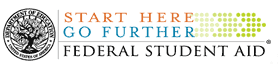 FEDERAL WORK STUDY PROGRAMCollege Business Office Worker-GriffinLocation: Griffin Campus				8:00 a.m. – 6:00 p.m.Supervisor: Monique’ L. Flowers									Hourly Rate: $10.00Under general supervision, provides assistance to staff members while working in the Business Office. Assists with scanning departmental documents as the main responsibility; provides administrative support such as typing, filing, shredding documents, data entry, processing mail, assists with maintaining an orderly and clean environment in and around the office, etc.Accepts direction and feedback from supervisors and follows through appropriately.Essential Duties and ResponsibilitiesMaintain an orderly and clean environment in and around the office; accept direction and feedback from supervisors and follow through appropriately; disseminate mail and correspondence to our internal and external customers promptly. Work when scheduled; begin and end work as expected; call in according to policy when arriving late for work or when absent; observe policies on break and lunch periods; use work time appropriately;Demonstrate eagerness to learn and assume responsibility; seek out and accept increased responsibility; display a "can do" approach to work;Show persistence and seek alternatives when obstacles arise; proactively perform tasks before being asked or forced to by events.Minimum Qualifications: Have the ability to scan. Does not get bored doing the same task continuously which is scanning.  Self-starter, excellent interpersonal and customer service skills; highly organized, strong verbal communications skills. Have knowledge of proper phone etiquette; ability to maintain professional dress; knowledge of phone system operation; and knowledge of college activities and operations; ability to utilize a computer, scanner, copy and fax machine; detailed oriented.SPECIAL NOTES: It shall be a condition of employment to submit to a background investigation. Offers of employment shall be conditional pending the result of the background investigation.Federal Law requires ID and eligibility verification prior to employment.All male U.S. citizens, and male aliens living in the U.S., who are ages 18 through 25, are required to register for the military draft and must present proof of Selective Service Registration upon employment.Applicants who need special assistance may request assistance by phoning (770) 229-3454.Applicants scheduled for interviews will be notified of the status of the position.The Technical College System of Georgia and its constituent Technical Colleges do not discriminate on the basis of race, color, creed, national or ethnic origin, sex, religion, disability, age, political affiliation or belief, genetic information, disabled veteran, veteran of the Vietnam Era, spouse of military member, or citizenship status (except in those special circumstances permitted or mandated by law). This nondiscrimination policy encompasses the operation of all technical college-administered programs, programs financed by the federal government including any Workforce Innovation and Opportunity Act (WIOA) Title I financed programs, educational programs and activities, including admissions, scholarships and loans, student life, and athletics. It also encompasses the recruitment and employment of personnel and contracting for goods and services.